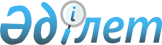 Түркістан қаласындағы салық салу объектісінің орналасуын ескеретін аймаққа бөлу коэффициентiн бекіту туралыТүркістан облысы Түркiстан қаласы әкiмдiгiнiң 2021 жылғы 30 қарашадағы № 2116 қаулысы. Қазақстан Республикасының Әділет министрлігінде 2021 жылғы 15 желтоқсанда № 25811 болып тiркелдi
      ЗҚАИ-ның ескертпесі!
      Осы қаулы 01.01.2022 бастап қолданысқа енгізіледі.
      "Салық және бюджетке төленетін басқа да міндетті төлемдер туралы (Салық Кодексі)" Қазақстан Республикасы Кодексінің 529-бабының 6-тармағына және Қазақстан Республикасы Ақпарат және коммуникациялар министрінің 2018 жылғы 12 қарашадағы № 475 бұйрығымен бекітілген Аймаққа бөлу коэффициентін есептеу әдістемесіне сәйкес, Түркістан қаласының әкімдігі ҚАУЛЫ ЕТЕДІ:
      1. Түркістан қаласындағы салық салу объектісінің орналасуын ескеретін аймаққа бөлу коэффициенті осы қаулының қосымшасына сәйкес бекітілсін.
      2. Түркістан қаласы әкімдігінің "Экономика және қаржы бөлімі" мемлекеттік мекемесі Қазақстан Республикасының заңнамасында белгіленген тәртіппен:
      1) осы қаулының Қазақстан Республикасы Әділет министрлігінде мемлекеттік тіркелуін;
      2) ресми жарияланғаннан кейін осы қаулының Түркістан қаласы әкімдігінің интернет-ресурсына орналастыруды қамтамасыз етсін. 
      3. Осы қаулының орындалуын бақылау қала әкімінің орынбасары Т.Төлегеновке жүктелсін.
      4. Осы қаулы 2022 жылдың 1 қаңтарынан бастап қолданысқа енгізіледі. Түркістан қаласындағы салық салу обьектісінің орналасуын ескеретін аймаққа бөлу коэффициенті
					© 2012. Қазақстан Республикасы Әділет министрлігінің «Қазақстан Республикасының Заңнама және құқықтық ақпарат институты» ШЖҚ РМК
				
      Қала әкімі

Н. Турашбеков
Түркістан қаласының әкімдігі
2021 жылғы 30 қарашадағы
№ 2116 қаулысына қосымша
№
Елді мекеннің атауы
Елді мекендегі салық салу обьектісінің орналасқан жері
Аймаққа бөлу коэффиценті 
1
Түркістан қаласы
1-аймақ: Шымкент-Самара айналма тас жолының сол жағынан бастау алып Шымкент тас жолының сол жағы бойымен Жібек жолы даңғылының сол жағымен Жүйнек көшесіне дейін, Жүйнек көшесінің сол жағымен Халықаралық Қазақ-Түрік Университеті (ары қарай ХҚТУ) шектесетін шекарасына дейін, ХҚТУ шекарасының бойымен Мағжан қалашығы жолының сол жағына дейін, Мағжан қалашығының сол жағы бойымен Қаракөз мазаратының сол жағына дейін, Қаракөз мазаратының сол жақ бойымен Б.Батырбеков көшесіне дейін, Б.Батырбеков көшесінің сол жағымен Домалақ ана көшесіне дейін, Домалақ ана көшесінің сол жақ бойымен И.Жансүгіров көшесіне дейін, И.Жансүгіров көшесінің сол жақ бойымен Т.Исламов көшесіне дейін, Т.Исламов көшесінің сол жағы бойымен Т.Диметов көшесіне дейін, Т.Диметов көшесінің сол жақ бойымен Қазыбек би көшесіне дейін, Әйтеке би көшесінің сол жағы бойымен Абдрахманов көшесіне дейін, Абдрахманов көшесінің сол жақ бойымен С.Ерубаев көшесіне дейін, С.Ерубаев көшесінің сол жақ бойымен Тыныштықұлов көшесіне дейін, Тыныштықұлов көшесінің сол жағы бойымен О.Жарылқапов көшесіне дейін, О.Жарылқапов көшесінің сол жақ бойымен Жүсіп Қыдыр көшесіне дейін, Жүсіп Қыдыр көшесінің сол жағы бойымен темір жолға дейін, темір жолдың сол жағымен Абылайхан көшесіне дейін, Абылайхан көшесінің сол жағы бойымен Х.Ниязи көшесінің қиылысына дейін, Х.Ниязи көшесінің сол жағы бойымен Ш.Айманов көшесіне дейін, Ш.Айманов көшесінің сол жағымен Ата-Түрік көшесіне дейін, Ата-Түрік көшесінің сол жағымен Сайрам көшесіне дейін, Сайрам көшесінің сол жағымен Ш.Ниязов көшесіне дейін, Ш.Ниязов көшесінің сол жағы бойымен Шайхан Тәуір көшесінің қиылысына дейін, Шайхан Тәуір көшесінің сол жағымен Сырғақ батыр көшесіне дейін, Сырғақ батыр көшесінің сол жағы бойымен Қожа Ахмет Ясауи кесеңесінің сыртқы шекарасын айнала отырып М.Шаймерденов көшесімен шектеседі, М.Шаймерденов көшесінің сол жағымен Әлқожа ата көшесіне дейін, Әлқожа ата көшесінің сол жағымен А.Оразбаева көшесіне дейін, А.Оразбаева көшесінің сол жағы бойымен Т.Баялиев көшесінің сол жағы бойымен Жібек жолы даңғылына дейін, Жібек жолы даңғылының сол жағы бойымен Иассауи көшесінің қиылысына дейін, Иассауи көшесінің сол жағы бойымен Отырар көшесіне дейін, Отырар көшесінің сол жағы бойымен Ы.Алтынсарин көшесіне дейін, Ы.Алтынсарин көшесінің сол жағы бойымен Сайран көлік базарын айнала отырып, Дәулет көшесінің сол жақ бойымен О.Датқа көшесіне дейін, О.Датқа көшесінің сол жағымен Рамазан көшесіне дейін, Рамазан көшесінің сол жағы бойымен Т.Тулекбаев көшесіне дейін, Т.Тулекбаев көшесінің сол жағы бойымен Б.Саттарханов даңғылы бойында орналасқан жер учаскелері.
2,30
2
Түркістан қаласы
2-аймақ: Қазыбек би көшесінің оң жағы бойымен, Әйтеке би көшесінің оң жағы бойымен Абдрахманов көшесіне дейін, Абдрахманов көшесінің оң жағы бойымен С.Ерубаев көшесіне дейін, С.Ерубаев көшесінің оң жағы бойымен Тыныштықұлов көшесіне дейін, Тыныштықұлов көшесінің оң жағы бойымен және Шымкент-Самара айналма жолының оң жағымен Қазыбек би көшесіне дейін, Т.Баялиев көшесінің оң жақ бойымен Сары жылға көшесіне дейін, Сары жылға көшесінің оң жақ бойымен Шәуілдір тас жолына дейін, Шәуілдір тас жолының оң жақ бойымен Алшын көшесімен шектеседі. Алшын көшесінің оң жақ бойымен Ш.Ниязов көшесіне дейін, Ш.Ниязов көшесінің оң жақ бойымен Аубакиров көшесіне дейін, Аубакиров көшесінің оң жақ бойымен темір жолға дейін, темір жол бойымен Х.Ниязи көшесінің қиылысына дейін, Х.Ниязи көшесінің оң жақ бойымен Ш.Айманов көшесіне дейін, Ш.Айманов көшесінің оң жағымен Ата-түрік көшесіне дейін, Ата-Түрік көшесінің оң жағымен Сайрам көшесінің қиылысына дейін, Сайрам көшесінің оң жақ бойымен Ш.Ниязов көшесіне дейін, Ш.Ниязов көшесінің оң жақ бойымен Шайхан Тәуір көшесінің қиылысына дейін, Шайхан Тәуір көшесінің оң жағымен Сырғақ батыр көшесіне дейін, Сырғақ батыр көшесінің оң жақ бойымен Қожа Ахмет Ясауи кесенесінің сыртқы шекарасының оң жағын айнала отырып М.Шаймерденов көшесімен шектеседі, М.Шаймерденов көшесінің оң жағымен Әлқожа ата көшесіне дейін, Әлқожа ата көшесінің оң жағымен А.Оразбаева көшесіне дейін, А.Оразбаева көшесінің оң жақ бойымен Т.Баялиев көшесіне дейін, Шымкент-Самара айналма тасжолының оң жағымен Арыс-Түркістан каналына дейін, Арыс-Түркістан каналының оң жақ бойымен Түркістан қаласының шығыс шекарасымен шектеседі, Түркістан қаласының шығыс шекарасының оң жағын ала отырып 5-аймақпен шектеседі, 5-ші және 3-ші аймақтардың оң жағымен шектесіп Б.Саттарханов даңғылына дейінгі орналасқан жер учаскелері.
1,90
3
Түркістан қаласы
3-аймақ: Т.Баялиев көшесінің оң жағы бойымен Жібек жолы даңғылына дейін, Жібек Жолы даңғылының оң жағы бойымен Иассауи көшесінің қиылысына дейін, Иассауи көшесінің оң жағы бойымен Отырар көшесіне дейін, Отырар көшесінің оң жағы бойымен Ы.Алтынсарин көшесіне дейін, Ы.Алтынсарин көшесінің оң жақ бойымен Сайран көлік базарын айнала отырып Дәулет көшесінің оң жақ бойымен О.Датқа көшесіне дейін, О.Датқа көшесінің оң жағымен Рамазан көшесіне дейін, Рамазан көшесінің оң жақ бойымен Т.Тулекбаев көшесіне дейін, Т.Тулекбаев көшесінің оң жақ бойымен шығысында 2-аймақ, оңтүстігінде 3-аймаққа дейінгі жерлер кіреді. Шымкент-Самара айналма тас жолының оң жағынан бастау алып Шымкент тас жолы көшесінің оң жақ бойымен Жібек жолы даңғылының оң жағы ХҚТУ шекарасына дейін, Жібек жолы даңғылының оң жағымен Жүйнек көшесіне дейін, Жүйнек көшесінің оң жағымен ХҚТУ шекарасына дейін, ХҚТУ шекарасының бойымен Мағжан қалашығы жолының оң жағына дейін, Мағжан қалашығының оң жағы бойымен Қаракөз мазаратының оң жағына дейін, Каракөз мазаратының оң жағы бойымен Б.Батырбеков көшесіне дейін, Б.Батырбеков көшесінің оң жағымен Домалақ ана көшесіне дейін, Домалақ ана көшесінің оң жақ бойымен И.Жансүгіров көшесіне дейін, И.Жансүгіров көшесінің оң жақ бойымен Т.Исламов көшесіне дейін, Т.Исламов көшесінің оң жақ бойымен Т.Диметов көшесіне дейін, Т.Диметов көшесінің оң жақ бойымен Қазыбек би көшесінің оң жағына дейін, Қазыбек би көшесінің оң жағымен Шымкент-Самара тас жолына дейін, сондай-ақ Шымкент-Самара тас жолының оң жағындағы жерлер. Кентау бағытындағы темір жолдың солтүстік шығыс бағытымен шекараласып, қала шекарасының солтүстігіне дейін шекарлас, оңтүстік бөлігі 2-аймақпен шектеседі. Түркістан қаласының өндірістік аймағы, батыста темір жолмен шектеседі, солтүстігі Майлин көшесімен Жұлдыз көшесіне дейін, шығысы Жұлдыз көшесі бойымен О.Жарылқапов көшесіне дейін, оңтүстігі О.Жарылқапов көшесі бойымен батысқа қарай темір жолға келіп тіреледі. Солтүстік шығысы темір жолдан бастау алып, оңтүстігі Түркістан-Балтакөл автомобиль жолымен және солтүстігі 6-аймақпен батысқа қарай Түркістан қаласының шекарасымен шектесіп орналасқан жер учаскелері.
1,75
4
Түркістан қаласы
4-аймақ: Үлкен көшесінің оң жақ бойымен темір жолға дейін, темір жолдың оң жақ бойымен Аубакиров көшесіне дейін, Аубакиров көшесіне дейін, Аубакиров көшесінің оң жақ бойымен Ш.Ниязов көшесінің оң жағына дейін. Шымкент-Самара айналма тас жолының оң жақ бойы және Майлин көшесінің оң жақ бойы Жангелдин көшесіне дейін, Жангелдин көшесінің оң жақ бойымен темір жолға дейін, темір жолдың оң жақ бойымен Түркістан қаласының батыстағы шекарасымен шектесе отырып, 3-аймақпен шектеседі, 3-аймақтың оң жағын ала отырып, Шымкент-Самара тас жолына дейінгі орналасқан жер учаскелері.
1,75
5
Түркістан қаласы
5-аймақ: Түркістан қаласының оңтүстік бөлігінің территориясымен шектесіп, солтүстігінде 2-ші және 3-ші аймақпен шектеседі, шығыс бөлігі 2-аймақпен шектеседі, батыс бөлігі темір жолмен шектеседі, оңтүстік бөлігі Арыс-Түркістан каналымен шектесіп, шығыс бөлігі Түркістан қаласының шекарасымен шектеседі және солтүстік-батыс аймағы Кентау тас жолымен шектесіп ораналасқан жер учаскелері.
1,75
6
Түркістан қаласы
6-аймақ: Темір жолдың солтүстік-шығыс жағынан оңтүстік-батысқа қарай Түркістан-Балтакөл тас жолымен шектесіп, батысы және оңтүстік аймағы Түркістан қаласының шекарасымен шектеседі, солтүстік-шығысы темір жолмен, оңтүстігі 3-аймақпен және солтүстігі мен батысы Түркістан қаласының шекарасымен шектесіп орналасқан жер учаскелері.
1,75